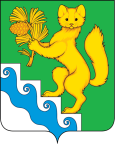 АДМИНИСТРАЦИЯ  БОГУЧАНСКОГО РАЙОНАПОСТАНОВЛЕНИЕ28.12.2021                           с. Богучаны                               №1163-пО внесении изменений в  Положение об оплате труда работников Муниципального казенного учреждения «Централизованная бухгалтерия», утвержденного постановлением администрации Богучанского района  от 22.06.2018 №  664-пВ соответствии с Трудовым кодексом Российской Федерации, со статьёй 17 Федерального закона от 06.10.2003 № 131-ФЗ «Об общих принципах организации местного самоуправления в Российской Федерации», Законом Красноярского края от 29.10.2009 №  9-3864 «О системах оплаты труда работников краевых государственных бюджетных учреждений», Положения о системе оплаты труда работников муниципальных бюджетных и казенных учреждений, утвержденным постановлением администрации Богучанского района от 18.05.2012 № 651-п, руководствуясь статьями 7, 8, 43, 47 Устава Богучанского района Красноярского края, ПОСТАНОВЛЯЮ:1.Внести в  Положение об оплате труда работников Муниципального казенного учреждения «Централизованная бухгалтерия», утвержденное постановлением администрации Богучанского района  от 22.06.2018 № 664-п (далее - Положение), следующие изменения:1.1. В подпункте 6.16. раздела 6 «Условия оплаты труда руководителя учреждения, его заместителя и главного бухгалтера»:- в абзаце втором цифры «1,6» заменить на цифры «2,0»;- в абзаце третьем цифры «1,3» заменить на цифры «1,6»;- в абзаце четвертом цифры «1,3» заменить на цифры «1,6».1.3. Приложение № 4 Положения изложить в новой редакции, согласно Приложению № 1 к настоящему постановлению. 1.4. Приложение № 8 Положения изложить в новой редакции, согласно Приложению № 2 к настоящему постановлению. Контроль за исполнением данного постановления возложить на заместителя Главы Богучанского района по экономике и планированию А.С. Арсеньеву.             3.Настоящее постановление вступает в силу со дня, следующего за днем опубликования в официальном вестнике Богучанского района, но не ранее 01 января 2022 года.  Приложение №1  к Постановлению       администрации Богучанского районаот «28» декабря  2021 № 1163-пПриложение № 4 к Положению об оплате труда работников Муниципального казенногоучреждения «Централизованная                    бухгалтерия»,утвержденное постановлением администрации Богучанского                                                                         района от «22» июня 2018 № 664-пКритерии оценки результативности и качества труда для определения размеров выплат за важность выполняемой работы, степень самостоятельности и ответственности при выполнении поставленных задач, выплат за качество выполняемых работПриложение № 2  к Постановлению       администрации Богучанского районаот « 28» декабря 2021 № 1163-пПриложение № 8  к Положению об оплате труда работников Муниципального казенногоучреждения «Централизованная                    бухгалтерия»,утвержденное постановлением администрации Богучанского                                                                                                 района от «22» июня 2018 № 664-пКОЛИЧЕСТВО ДОЛЖНОСТНЫХ ОКЛАДОВ РУКОВОДИТЕЛЯ УЧРЕЖДЕНИЯ, УЧИТЫВАЕМЫХ ПРИ ОПРЕДЕЛЕНИИ ОБЪЕМА СРЕДСТВ НА ВЫПЛАТЫ СТИМУЛИРУЮЩЕГО ХАРАКТЕРА РУКОВОДИТЕЛЮ УЧРЕЖДЕНИЯ, В ГОДГлава Богучанского районаВ.Р.СаарДолжностиКритерии оценки результативностии качества деятельности учрежденийУсловия, индикаторПредельный размер выплат 
к окладу, (должностному окладу), ставке заработной платыРуководительВыплата за важность выполняемой работы, степень самостоятельности и ответственности при выполнении поставленных задачВыплата за важность выполняемой работы, степень самостоятельности и ответственности при выполнении поставленных задачВыплата за важность выполняемой работы, степень самостоятельности и ответственности при выполнении поставленных задачРуководительОбеспечение эффективной работы учреждения согласно целей создания учрежденияОтсутствие обоснованных жалоб и претензий к руководителю со стороны контролирующих органов, учредителя100%РуководительВыплаты за качество выполняемых работВыплаты за качество выполняемых работВыплаты за качество выполняемых работРуководительСоблюдение нормативных правовых актов, обеспечение стабильного функционирования учрежденияОтсутствие замечаний в деятельности учреждения, предписаний контролирующих органов либо их оперативное устранение50%Заместитель руководителяГлавный бухгалтер Выплата за важность выполняемой работы, степень самостоятельности и ответственности при выполнении поставленных задачВыплата за важность выполняемой работы, степень самостоятельности и ответственности при выполнении поставленных задачВыплата за важность выполняемой работы, степень самостоятельности и ответственности при выполнении поставленных задачЗаместитель руководителяГлавный бухгалтер Результативность финансово-экономической деятельности, исполнение бюджета учрежденияосвоение средств, предусмотренных кассовым планом не менее 90%30%Заместитель руководителяГлавный бухгалтер Соблюдение нормативных правовых актов, ведение бухгалтерского и налогового учета в соответствии с действующим законодательством и учетной политикойучреждения отсутствие грубых нарушений правил ведения бухгалтерского учета30%Заместитель руководителяГлавный бухгалтер Соблюдение сроков и порядка финансовой отчетностиСвоевременная и без замечаний сдача отчетов20%Заместитель руководителяГлавный бухгалтер выполнение в полном объеме и на высоком профессиональном уровне поручений руководителя учрежденияВыполнение заданий качественно, 
в короткие сроки20%Заместитель руководителяГлавный бухгалтер Выплаты за качество выполняемых работВыплаты за качество выполняемых работВыплаты за качество выполняемых работЗаместитель руководителяГлавный бухгалтер эффективное взаимодействие с организациями и учреждениямиотсутствие обоснованных зафиксированных замечаний40%Экономист I категории , системный администратор, бухгалтер  I категории, бухгалтер II категории, ведущий  бухгалтер , бухгалтер по учету заработной платы Выплата за важность выполняемой работы, степень самостоятельности и ответственности при выполнении поставленных задачВыплата за важность выполняемой работы, степень самостоятельности и ответственности при выполнении поставленных задачВыплата за важность выполняемой работы, степень самостоятельности и ответственности при выполнении поставленных задачЭкономист I категории , системный администратор, бухгалтер  I категории, бухгалтер II категории, ведущий  бухгалтер , бухгалтер по учету заработной платы успешное и добросовестное исполнение профессиональной деятельности, отсутствие нарушений в финансово-хозяйственной деятельностиотсутствие обоснованных зафиксированных замечаний70%Экономист I категории , системный администратор, бухгалтер  I категории, бухгалтер II категории, ведущий  бухгалтер , бухгалтер по учету заработной платы своевременное, качественное исполнение и предоставление запрашиваемой у учреждения информацииотсутствие обоснованных зафиксированных замечаний50%Экономист I категории , системный администратор, бухгалтер  I категории, бухгалтер II категории, ведущий  бухгалтер , бухгалтер по учету заработной платы качественная подготовка и своевременная сдача отчетностиотсутствие обоснованных зафиксированных замечаний60%Экономист I категории , системный администратор, бухгалтер  I категории, бухгалтер II категории, ведущий  бухгалтер , бухгалтер по учету заработной платы Выплаты за качество выполняемых работВыплаты за качество выполняемых работВыплаты за качество выполняемых работЭкономист I категории , системный администратор, бухгалтер  I категории, бухгалтер II категории, ведущий  бухгалтер , бухгалтер по учету заработной платы возможность выполнения дополнительной нагрузки, не входящей в обязанности выполнение в установленные сроки, качественно и квалифицированно35%Экономист I категории , системный администратор, бухгалтер  I категории, бухгалтер II категории, ведущий  бухгалтер , бухгалтер по учету заработной платы Выполнение заданий, требующих работы с большими объемами информации, сбор, анализ, обобщение информации (в объеме функциональных обязанностей)выполнение в установленные сроки, качественно и квалифицированно35%Экономист I категории , системный администратор, бухгалтер  I категории, бухгалтер II категории, ведущий  бухгалтер , бухгалтер по учету заработной платы Ведение бухгалтерского и налогового учета в соответствии с действующим законодательством и учетной политикойучреждения.Ведение документации учреждения.Полнота 
и соответствие нормативным правовым актам30%№п/пУчрежденияКоличество должностных окладов руководителя учреждения, учитываемых при определении объема средств на выплаты стимулирующего характера руководителю учреждения, в год1231Муниципальное казенное учреждение «Централизованная бухгалтерия»До 38